ИНФОРМАЦИЈЕ ОД ЈАВНОГ ЗНАЧАЈАВРСТЕ ИНФОРМАЦИЈА КОЈИМА ДРЖАВНИ ОРГАН ОМОГЋАВА ПРИСТУПИнформација од јавног значаја, у смислу Закона о слободном приступу информацијама од јавног значаја („Службени гласник РС“, бр. 120/04, 54/07, 104/09, 36/10 и 105/21), јесте информација којом располаже орган јавне власти, настала у раду или у вези са радом органа јавне власти, садржана у одређеном документу, а односи се на све оно о чему јавност има оправдан интерес да зна.Дирекција за железнице поседује информације о свим пословима и активностима које обавља у складу са Законом о железници (″Службени гласник РС″, бр. 41/18), Законом о безбедности у железничком саобраћају (″Службени гласник РС″, бр. 41/18), Законом о интероперабилности железничког система (″Службени гласник РС″, бр. 41/18), Законом о истраживању несрећа у ваздушном, железничком и водном саобраћају („Службени гласник РС” бр. 66/2015 и 83/2018), Закона о жичарама за транспорт лица („Службени гласник РС“, бр. 38/2015, 113/2017 и 31/2019) и Закона о метроу и градској железници („Службени гласник РС“, број 52/2021).Све информације којима Дирекција за железнице располаже, а које су настале у раду или у вези са радом, Дирекција ће саопштити тражиоцу информације, ставити на увид документ који садржи тражену информацију или му издати копију документа, а у складу са Законом о слободном приступу информацијама од јавног значаја („Сл. гласник РС“ број 120/04, 54/07, 104/09 и 36/10), осим када су се, према овом закону, или према Закону о заштити података о личности («Службени гласник РС», бр. 97/2008, 104/2009-др закон, 68/2012-одлука УС и 107/2012), стекли услови за искључење или ограничење слободног приступа информацијама од јавног значаја. Према члану 9. Закона о слободном приступу информацијама од јавног значаја, Дирекција за железнице неће омогућити остваривање права на приступ информацијама од јавног значаја ако би се тиме:угрозио живот, здравље, сигурност или које друго важно добро неког лица, угрозио, омео или отежао спречавање или откривање кривичног дела. Оптужење за кривично дело, вођење преткривичног поступка, вођење судског поступка, извршење пресуде или спровођење казне, или који други правно уређен поступак, или фер поступање и правично суђење,озбиљно угрозио одбрану земље, националну или јавну безбедност или међународне односе,битно умањио способност државе да управља економским процесима у земљи, или битно отежа остварење оправданих економских интереса,учинио доступним информацију или документ за који је прописима или службеним актом заснованим на закону одређено да се чува као државна, службена, пословна или друга тајна, односно који је доступан само одређеном кругу лица, а због чијег би одавања могле наступити тешке правне или друге последице по интересе заштићене законом који претежу над интерeсом за приступ информацији.Сходно члану 13. Закона о слободном приступу информацијама од јавног значаја Дирекција за железнице није у обавези да тражиоцу омогући остваривање права на приступ информацијама од јавног значаја, ако исти то право злоупотребљава, нарочито ако је тражење неразумно, често, ако се понавља захтев за истим или већ добијеним информацијама или када се тражи превелики број информација. Према члану 6. Закона о слободном приступу информацијама од јавног значаја Дирекција не сме бити рестриктивна у примени Закона, и мора поштовати начело једнакости према коме ''права из овог закона припадају свима под једнаким условима, без обзира на држављанство, пребивалиште, боравиште, односно седиште или лично својство као што је раса, вероисповест, национална и етничка припадност и слично''.Према члану 7. Закона о слободном приступу информацијама од јавног значаја Дирекција је дужна да обезбеди приступ информацијама без икакве дискриминације у односу на новинаре и јавна гласила, односно не сме стављати неког новинара или јавно гласило у бољи положај у односу на остале подносиоце захтева, омогућавањем искључивог или ранијег приступа информацијама од јавног значаја.ИНФОРМАЦИЈА О ПОДНОШЕЊУ ЗАХТЕВА ЗА ПРИСТУП ИНФОРМАЦИЈАМА ОД ЈАВНОГ ЗНАЧАЈАЗахтев за приступ информацијама од јавног значаја које се односе или су настале у вези са радом Дирекције за железнице и које се налазе на неком документу који је у поседу Дирекције за железнице, може се поднети Дирекцији за железнице на неки од следећих начина:у писаној форми на поштанску адресу: „Дирекција за железнице, 11 000 Београд, Немањина 6“ или предајом у писарници, Београд, улица Немањина бр 6/III канцеларија 586б, сваког радног дана у периоду од 7 30 до 1530 часова, електронском поштом, на адресу kontakt@raildir.gov.rsусмено, на записник у просторијама Дирекције за железнице, Београд, улица Немањина 6/III канцеларија 586б, писарница, радним данима од 7 30 до 1530 часовафаксом, на број (011) 361 83 46Законске одредбе релевантне за подношење захтева и остваривање права на приступ информацијама од јавног значаја:Свако (домаће и страно, физичко и правно лице) може да поднесе захтев за приступ информацијама;Захтев мора да садржи име или назив подносиоца захтева, адресу подносиоца захтева и што прецизнији опис информације која се тражи; У захтеву се не мора навести разлог тражења информације;Право на приступ информацијама се може остварити тако што ће се тражити нешто од следећег: увид у документ који садржи информацију, копија документа на којем се информација налази, обавештење о томе да ли орган поседује информацију, обавештење о томе да ли је информација иначе доступна;Увид у документ који садржи тражену информацију је бесплатан;Копија документа који садржи тражену информацију издаје се уз обавезу тражиоца да плати накнаду нужних трошкова израде те копије, а у случају упућивања и трошкове упућивања. Други евентуални трошкови које орган има у вези са поступањем по захтеву, не наплаћују се. Висина накнаде нужних трошкова које плаћа тражилац информације утврђена је Уредбом Владе о висини накнаде нужних трошкова за издавање копије докумената на којима се налазе информације од јавног значаја ("Службени гласник РС", бр. 8/2006), донетом на основу члана 17. став 3. Закона о слободном приступу информацијама од јавног значаја ("Службени гласник РС", број 120/2004, 54/2007, 104/2009 и 36/2010) и Трошковника, који је саставни део ове Уредбе. Средства остварена од накнаде нужних трошкова за издавање копија докумената на којима се налазе информације од јавног значаја приход су буџета Републике. Висина нужних трошкова за издавање копије докумената на којима се налазе информације од јавног значаја: Кoпиja дoкумeнaтa пo стрaни: нa фoрмaту A3 6 динaрaнa фoрмaту A4 3 динaрaКoпиja дoкумeнaтa у eлeктрoнскoм зaпису:дискeтa 20 динaрaЦД 35 динaрaДВД 40 динaрaКoпиja дoкумeнтa нa aудиo кaсeти 150 динaрaКoпиja дoкумeнтa нa aудиo-видeo кaсeти 300 динaрaПрeтвaрaњe jeднe стрaнe дoкумeнтa из физичкoг у eлeктрoнски oблик 30 динaрaУпућивaњe кoпиje дoкумeнтa трoшкoви сe oбрaчунaвajу прeмa рeдoвним изнoсимa у JП ПТТ Србиje	Средства остварена на овај начин су приход буџета Републике Србије, а уплате се врше на основу обавештења Дирекције о износу који треба да се уплати. Износ укупних трошкова израде копије документа уплаћује се на жиро - рачун Буџета Републике Србије бр. 840-742328843-30, с позивом на број 97 – ознака шифре општине/града где се налази орган власти, сходно Правилникy о условима и начину вођења рачуна за уплату јавних прихода и распоред средстава са тих рачуна ("Службени гласник РС", бр. 16/2016, 49/2016, 107/2016, 46/2017, 114/2017, 36/2018, 44/2018 - други пропис, 104/2018, 14/2019 и 33/2019 и 68/2019). По достављању потврде о уплати Министарству, подносиоцу захтева биће упућене захтеване копије докумената.Укoликo висинa нужних трoшкoвa зa издaвaњe кoпиja дoкумeнaтa нa кojимa сe нaлaзe инфoрмaциje oд jaвнoг знaчaja прeлaзи изнoс oд 500,00 динaрa, трaжилaц инфoрмaциje je дужaн дa прe издaвaњa инфoрмaциje пoлoжи дeпoзит у изнoсу oд 50% oд изнoсa нужних трoшкoвa прeмa oвoм трoшкoвнику.  Oргaн влaсти мoжe oдлучити дa трaжиoцa инфoрмaциje oслoбoди плaћaњa нужних трoшкoвa, aкo висинa нужних трoшкoвa нe прeлaзи изнoс oд 50,00 динaрa, a пoсeбнo у случajу дoстaвљaњa крaћих дoкумeнaтa путeм eлeктрoнскe пoштe или тeлeфaксa.Обавезе плаћања накнаде ослобођени су новинари, када копију документа захтевају ради обављања свог позива, удружења за заштиту људских права, када копију документа захтевају ради остваривања циљева удружења и сва лица када се тражена информација односи на угрожавање, односно заштиту здравља становништва и животне средине;Дирекција за железнице је дужна да поступи по захтеву без одлагања, а најдуже у року од 48 сати, 15 дана или до 40 дана у зависности од врсте тражене информације. Обавеза да се информација достави «без одлагања» је основна, и значи да ће Дирекција за железнице одговорити по захтеву одмах чим буде у прилици да то учини. Информације које се односе на питања од значаја за живот и здравље људи, Дирекција за железнице ће дати у року од 48 сати, ако не буде у могућности да то учини одмах. Све друге информације Дирекција за железнице ће дати у року од 15 дана. Изузетно, када није могуће захтеву удовољити у року од 15 дана због потребе да се тражене информације прикупе, Дирекција за железнице ће о томе обавестити тражиоца у року од седам дана од пријема захтева, и уједно ће тражиоца обавестити у којем року ће удовољити захтеву. Тај додатни рок не може да буде дужи од 40 дана;  Дирекција за железнице је обавезна да или омогући приступ информацији или да донесе решење којим ће захтев у потпуности или делимично одбити из разлога који су одређени Законом о слободном приступу информацијама од јавног значаја. Игнорисање захтева и упућивање неформалних обавештења уместо поступања по захтеву није допуштено;У случају да Дирекција за железнице донесе решење којим се захтев одбија, или у случају да пропусти да донесе такво решење или удовољи захтеву у року, подносилац захтева има право да покрене управни спор. Управни спор се покреће подношењем тужбе Управном суду, у року од 30 дана од дана достављања решења, односно у року од 60 дана од истека рока у коме је требало поступити по захтеву;Подносилац захтева има право да покрене управни спор и у односу на закључак којим се његов захтев одбацује као неуредан, у року од 30 дана од дана достављања закључка.У даљем тексту се налази:Захтев за приступ информацијама од јавног значаја, упућен Дирекцији за железнице, може се поднети на предложеном обрасцу.  Овај образац није обавезујући, тако да ће бити разматрани и они захтеви који не буду поднети на том обрасцу.Пример захтева Дирекцији за железницеРепублика СрбијаДирекција за железницеНемањина 6. 11 000 БеоградЗ А Х Т Е Вза приступ информацији од јавног значаја	На основу члана 15. ст. 1. Закона о слободном приступу информацијама од јавног значаја („Службени гласник РС“, бр. 120/04, 54/07, 104/09 и 36/10), од горе наведеног органа тражим да ми омогући да остварим право на приступ информацијама на један од следећих начина (заокружити редни број или редне бројеве):Да ме обавести да ли поседује информацију на коју се односи овај захтевДа ме обавести да ли је тражена информација иначе доступнаДа ми омогући да остварим увид у у документ који садржи тражену информацијуДа ми достави копију документа који садржи тражену информацијуДа ми достави копију документа који садржи тражену информацију5 а) 	поштом, на адресу  ________________________________________________5 б) 	електронском поштом, на адресу _______________________________5 в)	факсом, на број ____________________________________________________Тражена информација или назив документа:__________________________________________________________________________________________________________________________________________________________________________________________________________________________________________(описати што прецизније информацију која се тражи, навести друге податке који олакшавају проналажење тражене информације)Жалба  против  одлуке Дирекције за железнице којом је  одбијен или одбачен захтев за приступ информацијиПОВЕРЕНИКУ ЗА ИНФОРМАЦИЈЕ ОД ЈАВНОГ ЗНАЧАЈАИ ЗАШТИТУ ПОДАТАКА О ЛИЧНОСТИБ Е О Г Р А ДНемањина 22-26Ж А Л Б А (............................................................................................................................)(Име, презиме, односно назив, адреса и седиште жалиоца)против решења-закључка(..............................................................................................................................................)(назив органа који је донео одлуку)Број.................................... од ............................... године. Наведеном одлуком органа власти (решењем, закључком, обавештењем у писаној форми са елементима одлуке) , супротно закону, одбијен-одбачен је мој захтев који сам поднео/ла-упутио/ла дана ............... године и тако ми ускраћено-онемогућено остваривање уставног и законског права на слободан приступ информацијама од јавног значаја. Oдлуку побијам у целости, односно у делу којим................................................................................................................. ............................................................................................................................................................................................................................................................................................................................................ јер није заснована на Закону о слободном приступу информацијама од јавног значаја.На основу изнетих разлога, предлажем да Повереник уважи моју жалбу,  поништи одлука првостепеног органа и омогући ми приступ траженој/им  информацији/ма.Жалбу подносим благовремено, у законском року утврђеном у члану 22. ст. 1. Закона о слободном приступу информацијама од јавног значаја.Напомена: У жалби се мора навести одлука која се побија (решење, закључак, обавештење), назив органа који је одлуку донео, као и број и датум одлуке. Довољно је да жалилац наведе у жалби у ком погледу је незадовољан одлуком, с тим да жалбу не мора посебно образложити. Ако жалбу изјављује на овом обрасцу, додатно образложење може  посебно приложити; Уз жалбу обавезно приложити копију поднетог захтева и доказ о његовој предаји-упућивању органу као и копију одлуке органа која се оспорава жалбом.Жалба када Дирекција за железнице  није поступила/ није поступила у целости/ по захтеву тражиоца у законском  року  (ћутање управе)ПОВЕРЕНИКУ ЗА ИНФОРМАЦИЈЕ ОД ЈАВНОГ ЗНАЧАЈАИ ЗАШТИТУ ПОДАТАКА О ЛИЧНОСТИБ Е О Г Р А ДНемањина 22-26У складу са чланом 22. Закона о слободном приступу информацијама од јавног значаја подносим:Ж А Л Б Упротив....................................................................................................................................................................................................................................................................................................................( навести назив органа)због тога што орган власти:није поступио / није поступио у целости /  у законском року(подвући  због чега се изјављује жалба)по мом захтеву  за слободан приступ информацијама од јавног значаја који сам поднео  том органу  дана ….................... године, а којим сам тражио/ла да ми се у складу са Законом о слободном приступу информацијама од јавног значаја омогући увид- копија документа који садржи информације  о /у вези са :........................................................................................................................................................................................................................................................................................................................................................................................................................................................................................................................................................................................................................................(навести податке о захтеву и информацији/ама)На основу изнетог, предлажем да Повереник уважи моју жалбу и омогући ми приступ траженој/им  информацији/ма.Као доказ , уз жалбу достављам копију захтева са доказом о предаји органу власти.Напомена: Код жалбе  због непоступању по захтеву у целости, треба приложити и добијени одговор органа власти.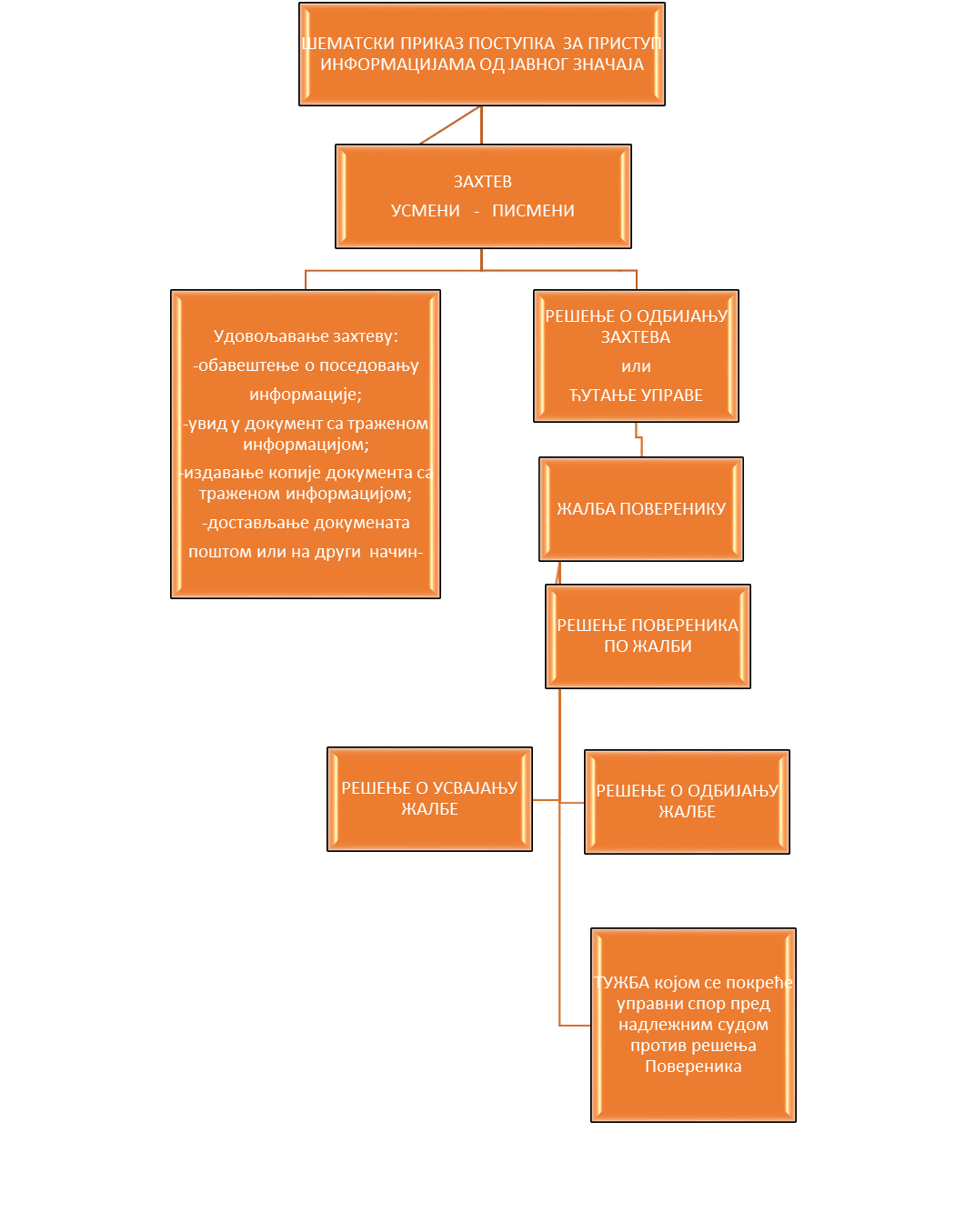 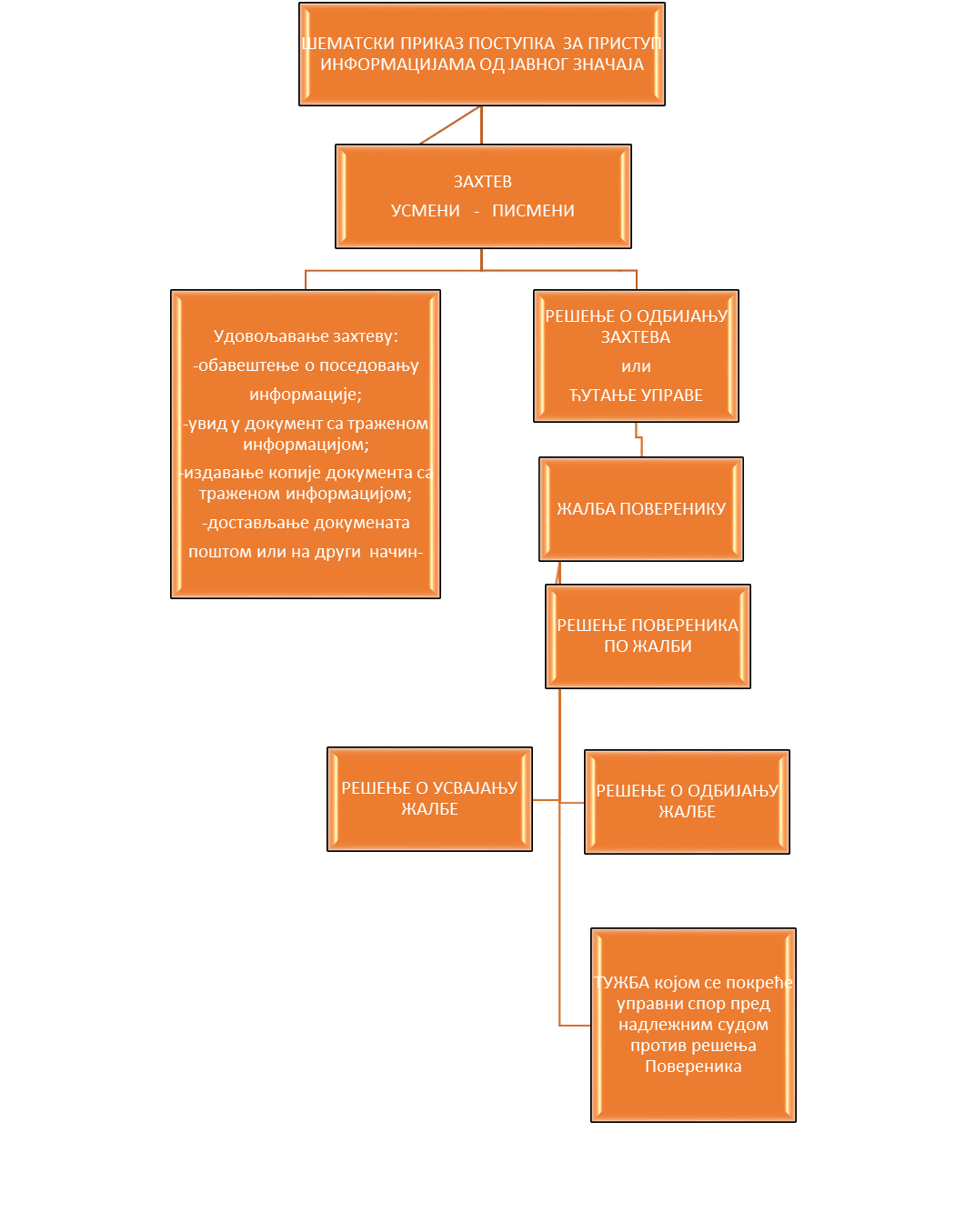 